Attachment A – Social Media Ads Ads in Male & Female Centric Campaigns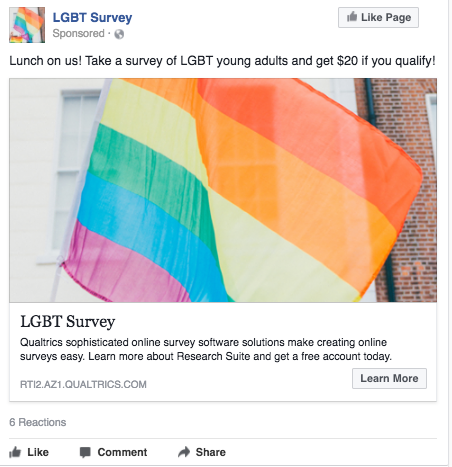 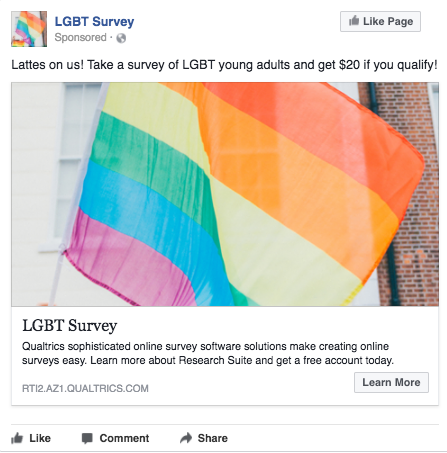 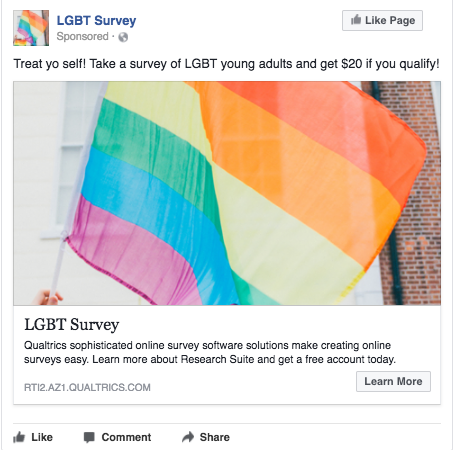 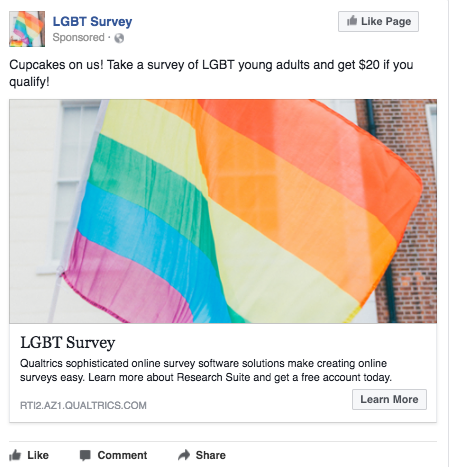 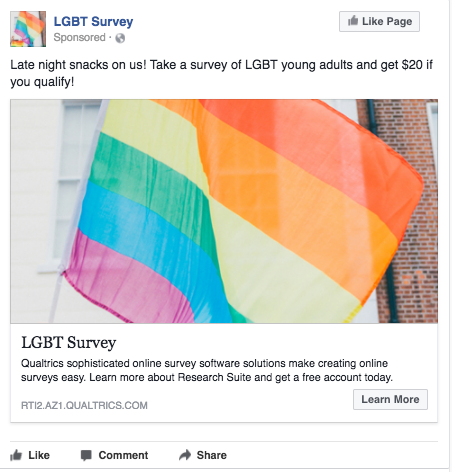 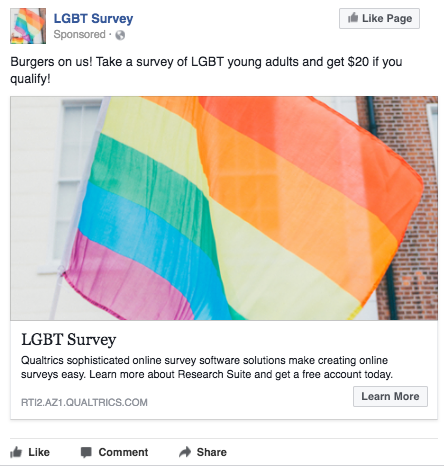 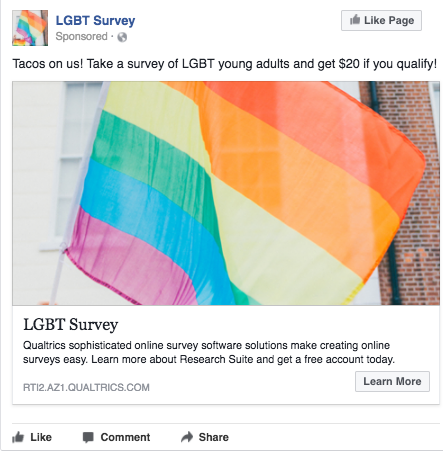 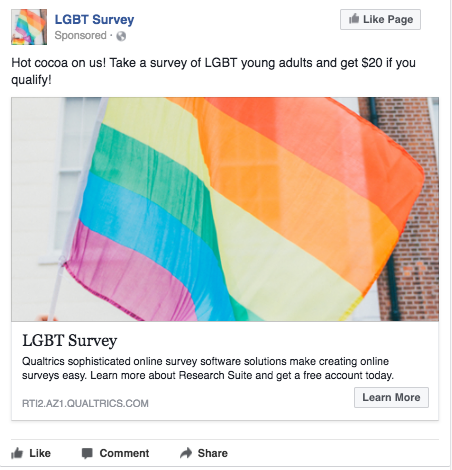 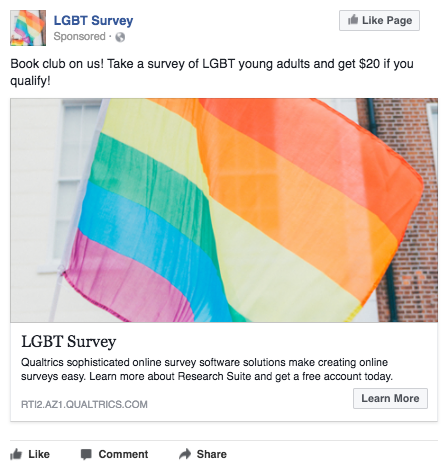 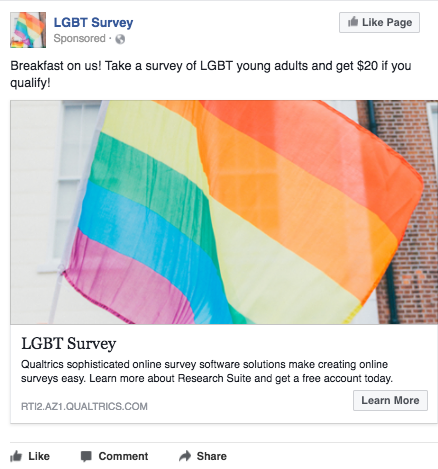 Ads in Male Centric Campaign Only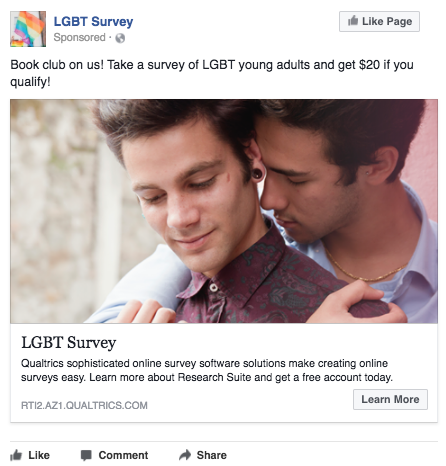 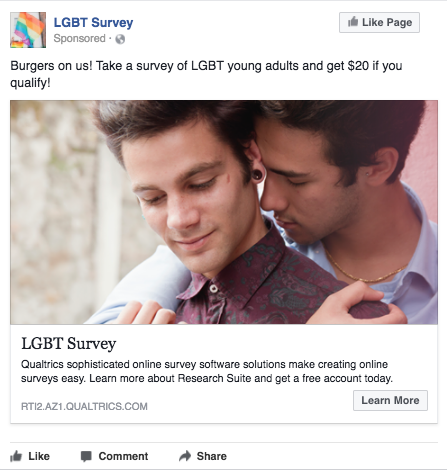 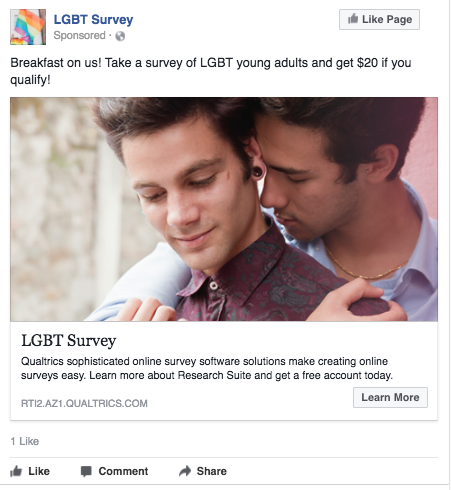 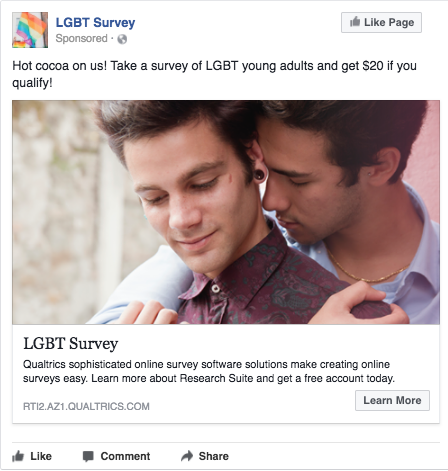 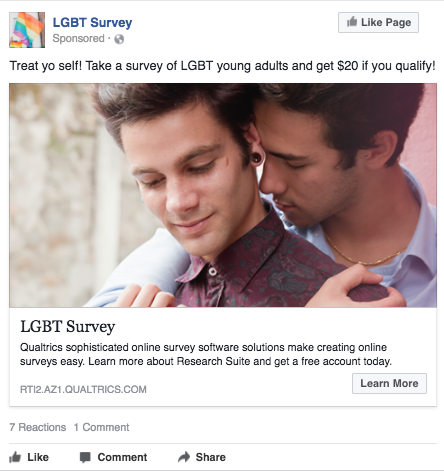 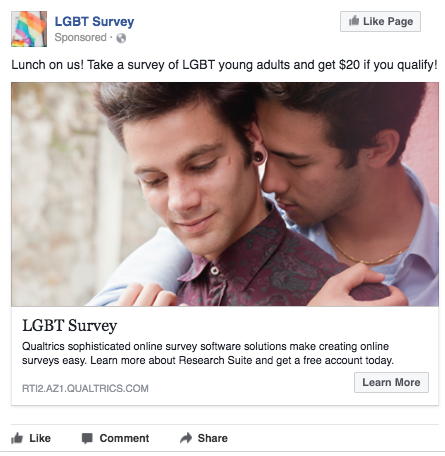 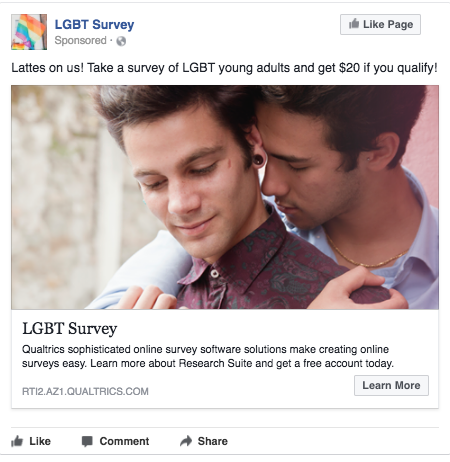 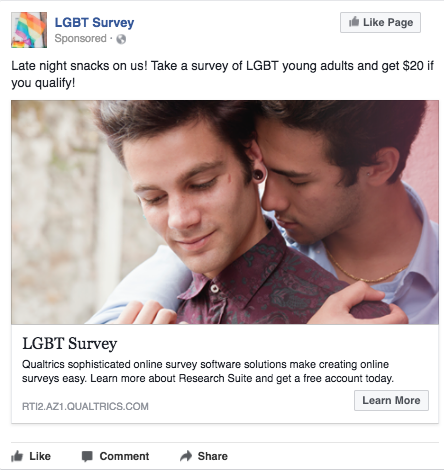 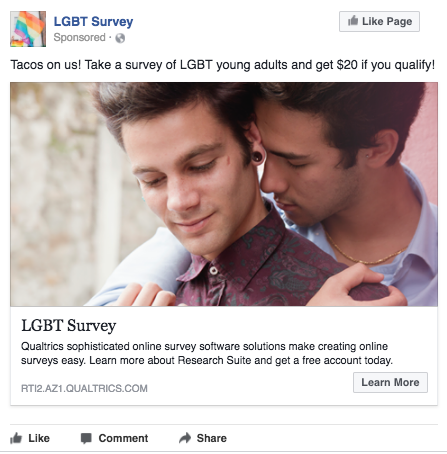 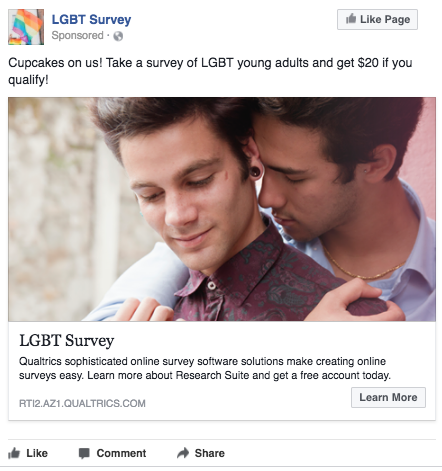 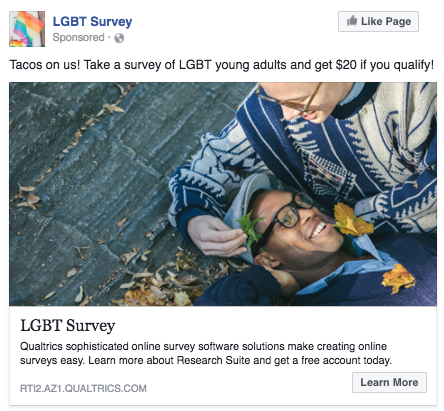 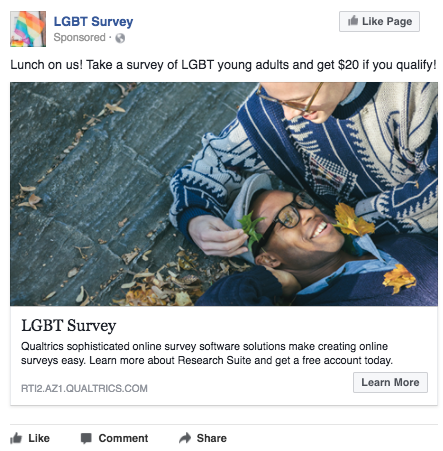 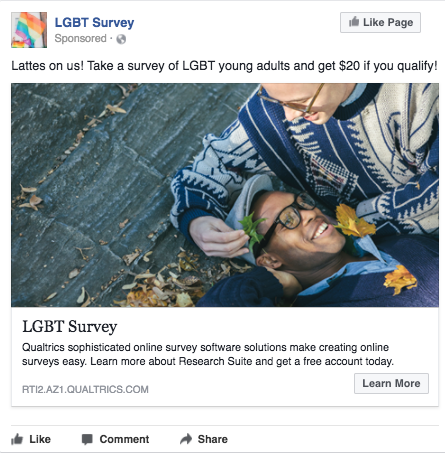 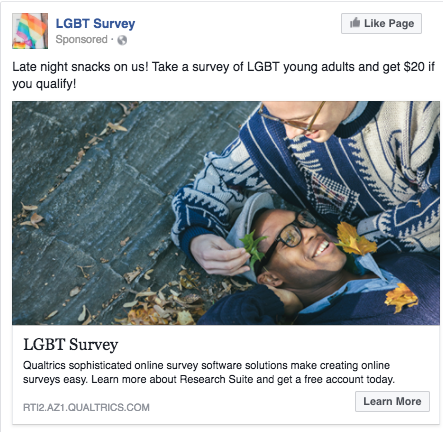 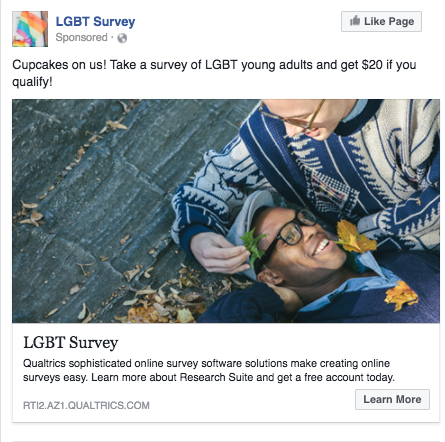 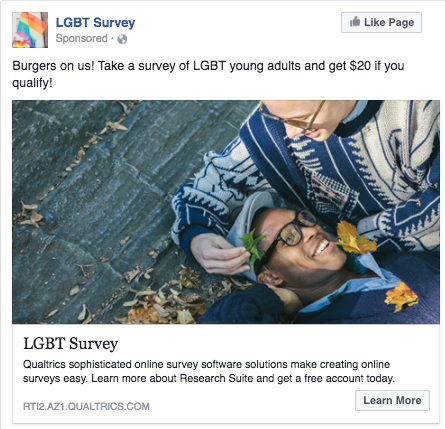 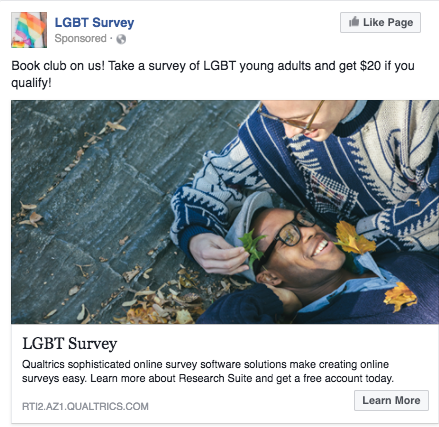 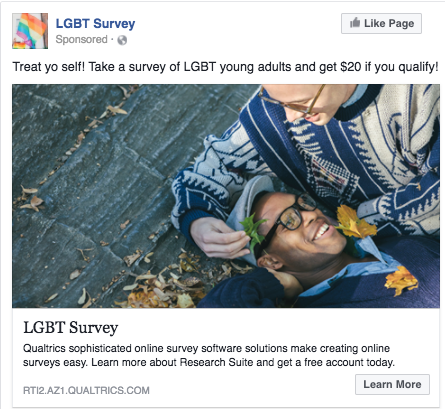 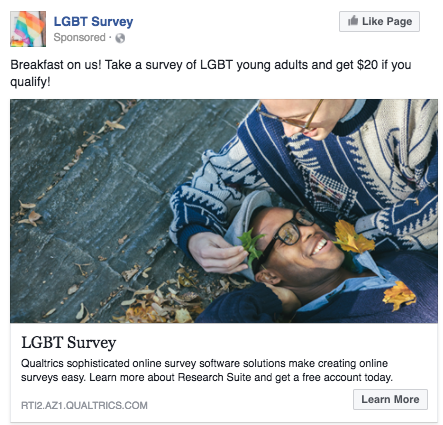 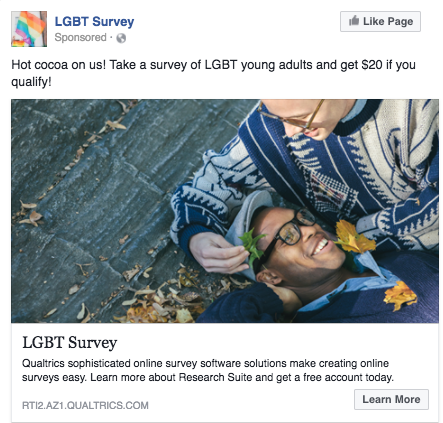 Ads in Female Centric Campaign Only 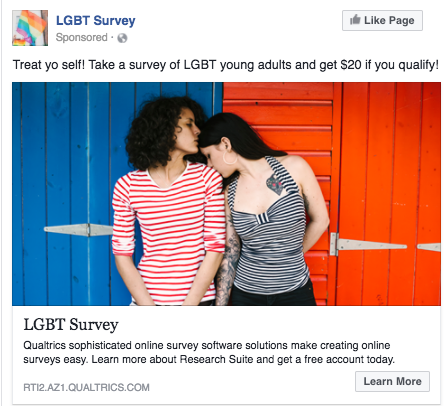 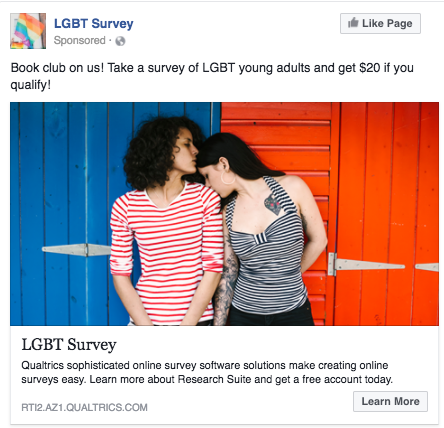 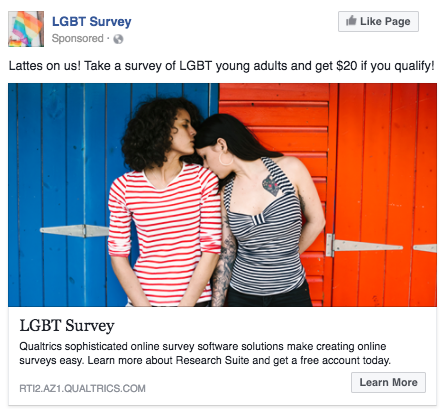 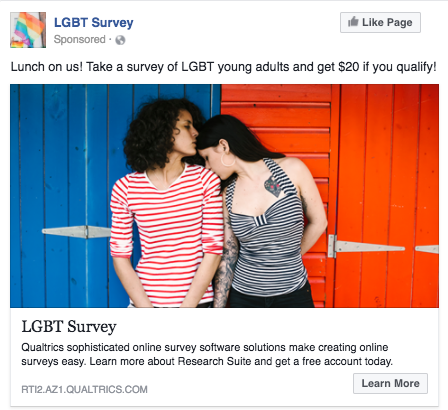 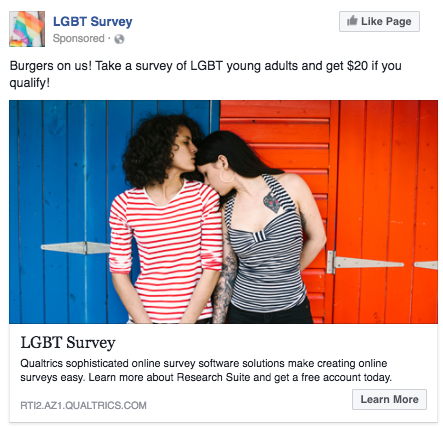 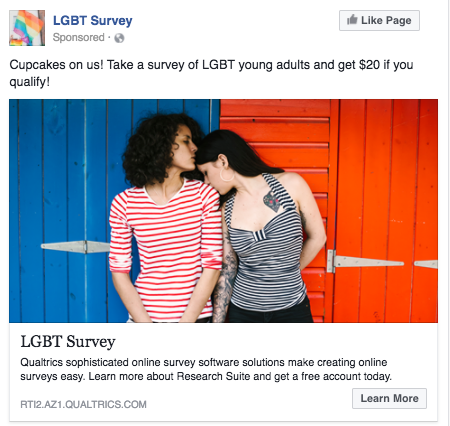 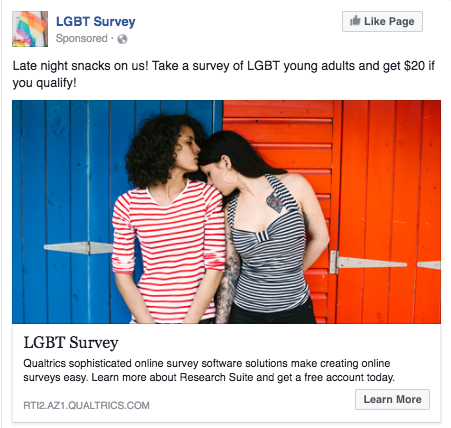 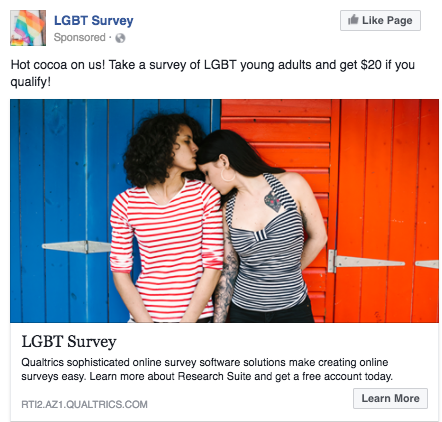 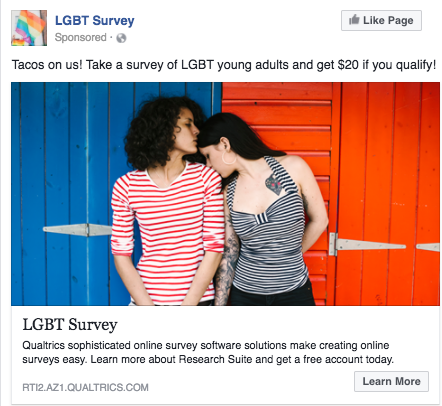 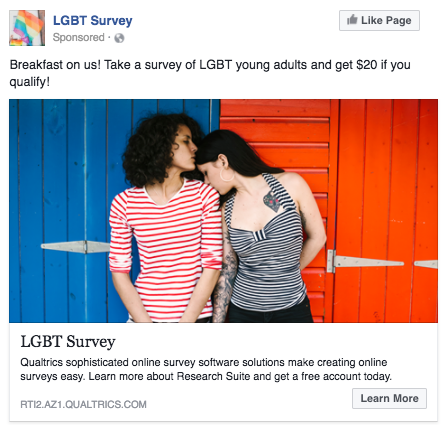 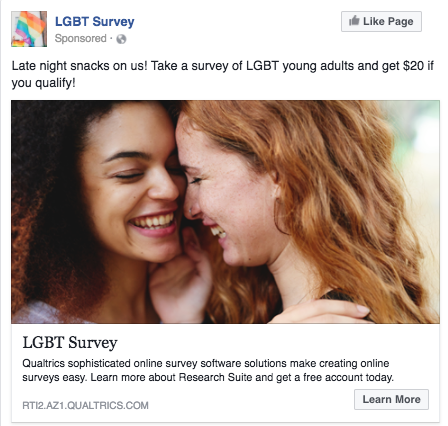 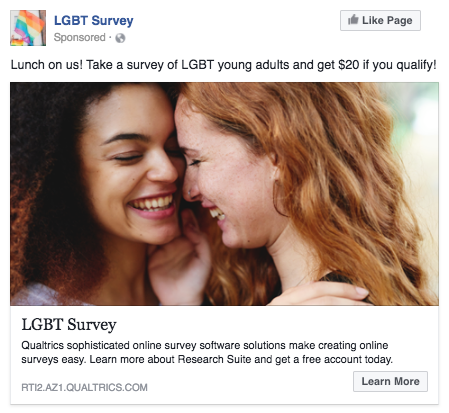 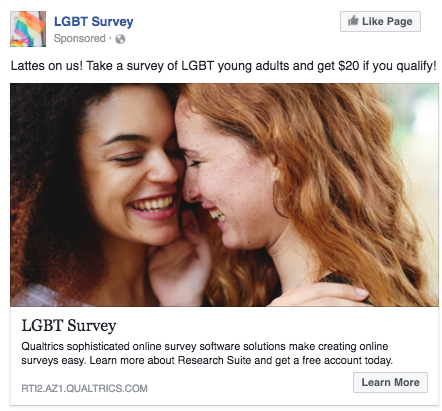 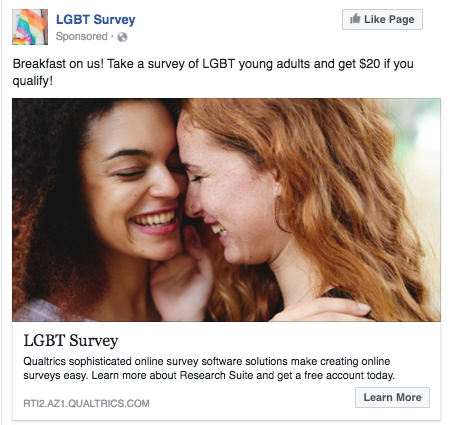 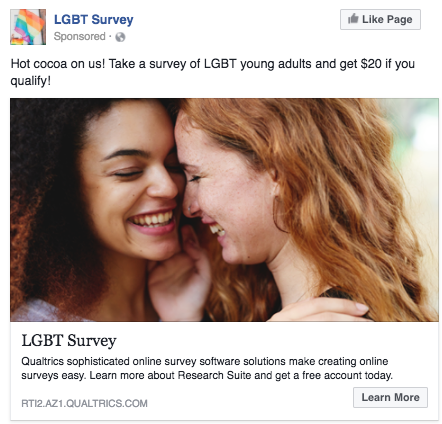 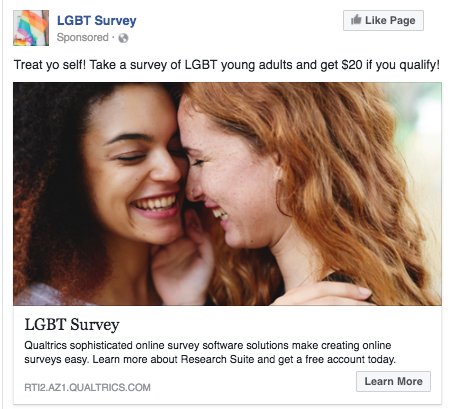 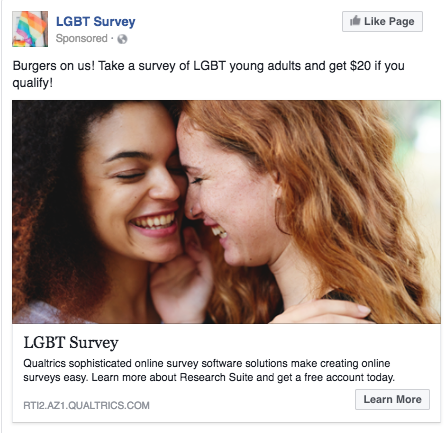 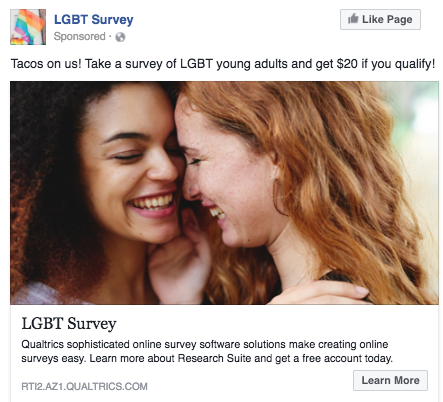 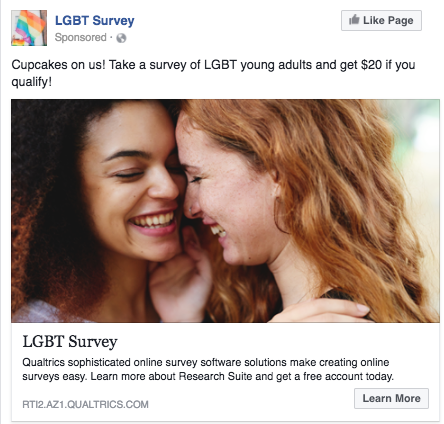 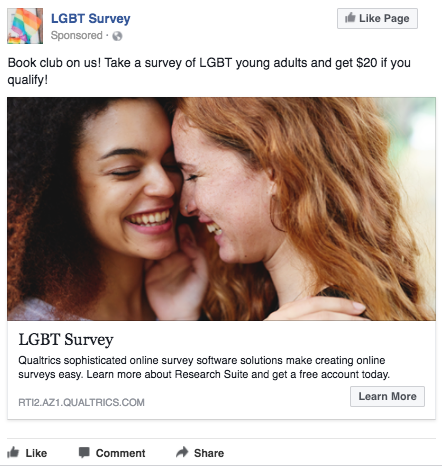 Ads in Trans Specific Campaign Only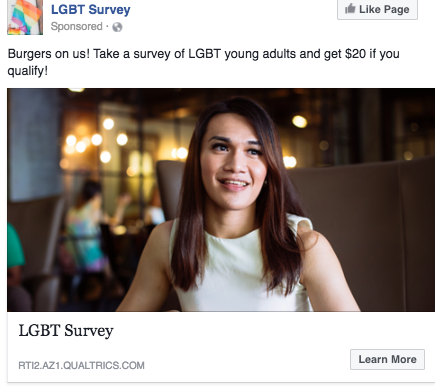 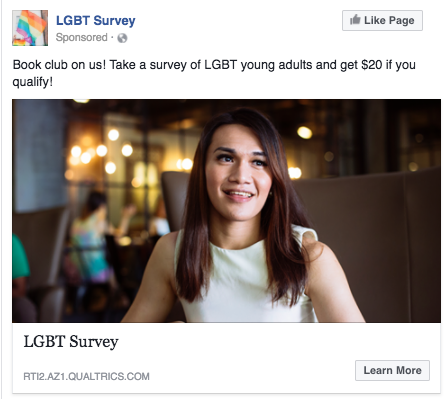 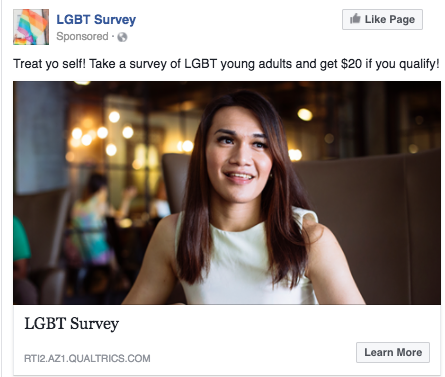 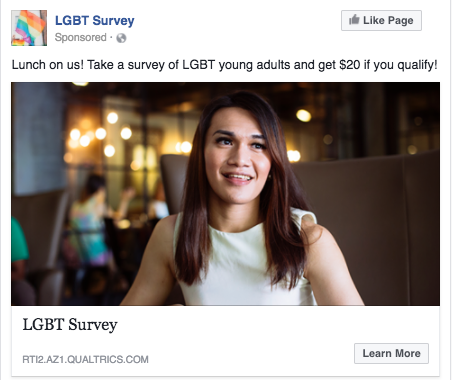 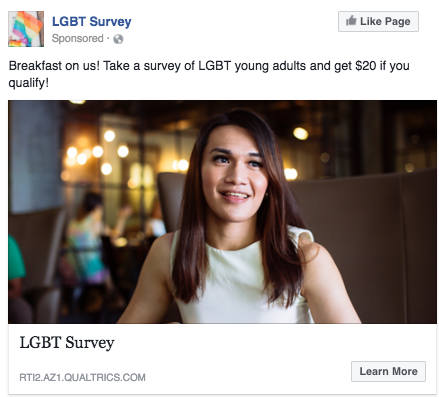 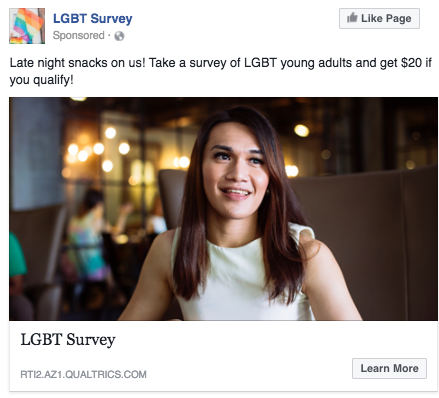 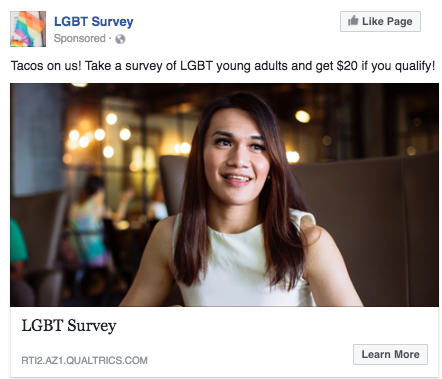 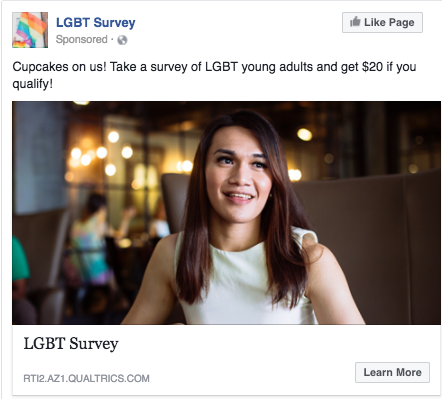 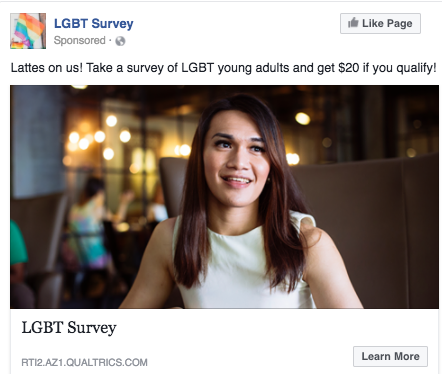 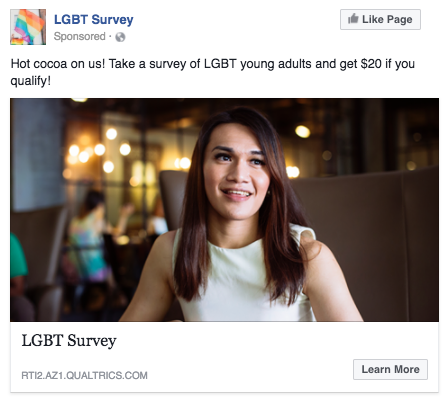 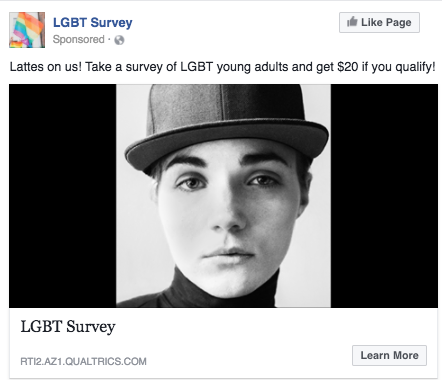 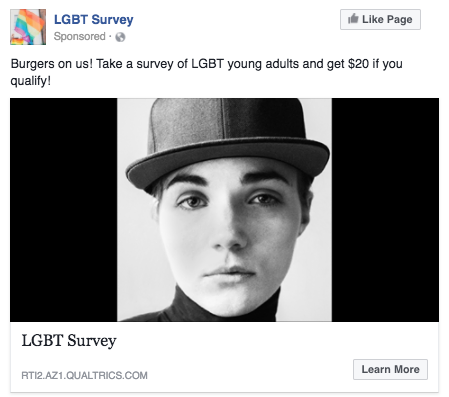 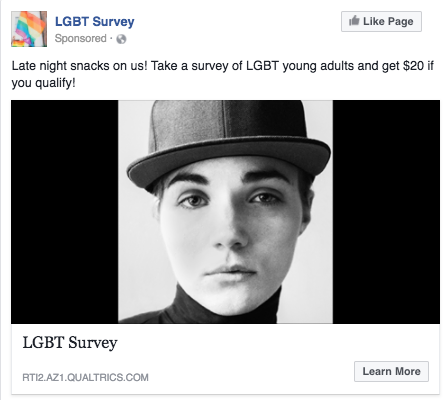 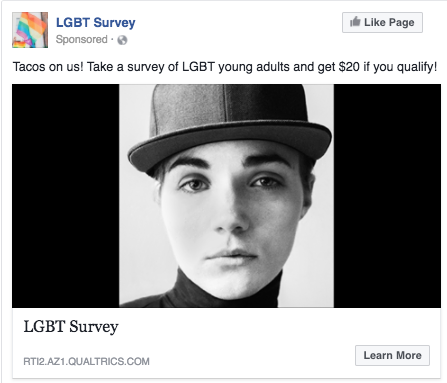 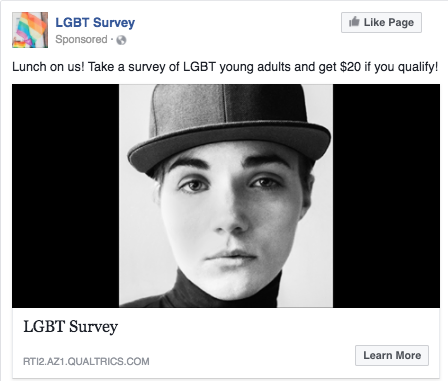 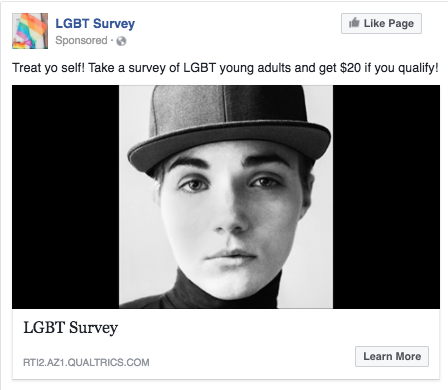 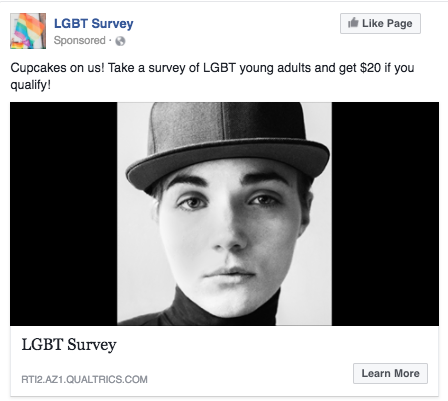 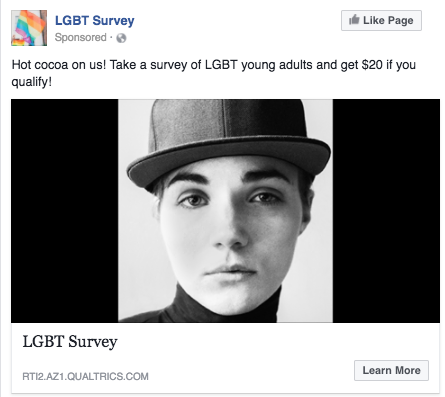 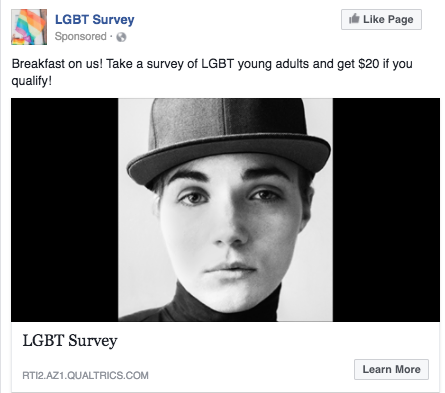 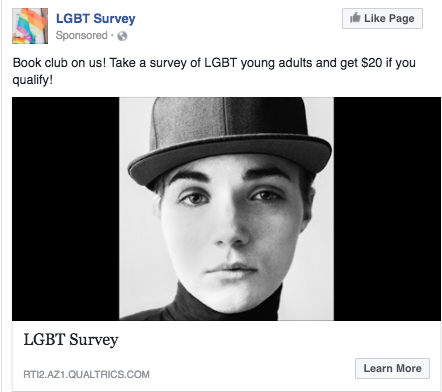 